He Lives and He Loves MeBy Anji Branch & Monica ScottSheet Music Available atwww.monicascottmusic.comFrom heaven I came to earth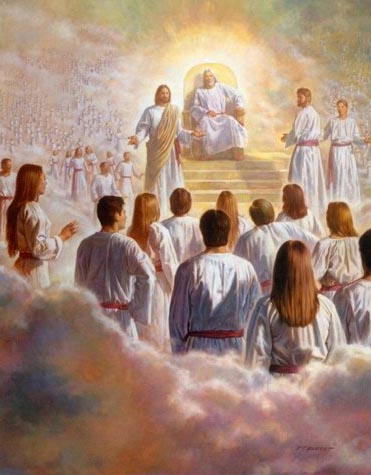 To learn and to grow from birthI know who I am and I know His plan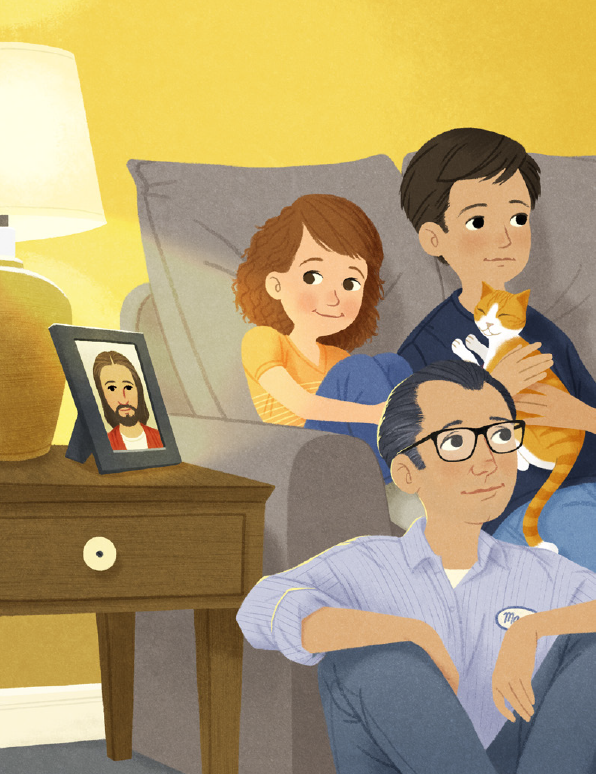 And someday I’ll return to HimFor I am a child of God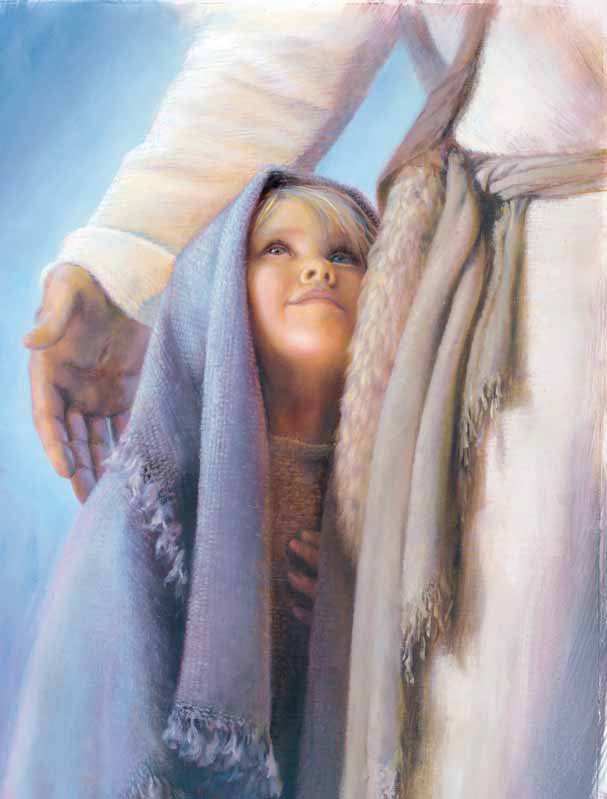 Child of a King who knows meI remember in prayer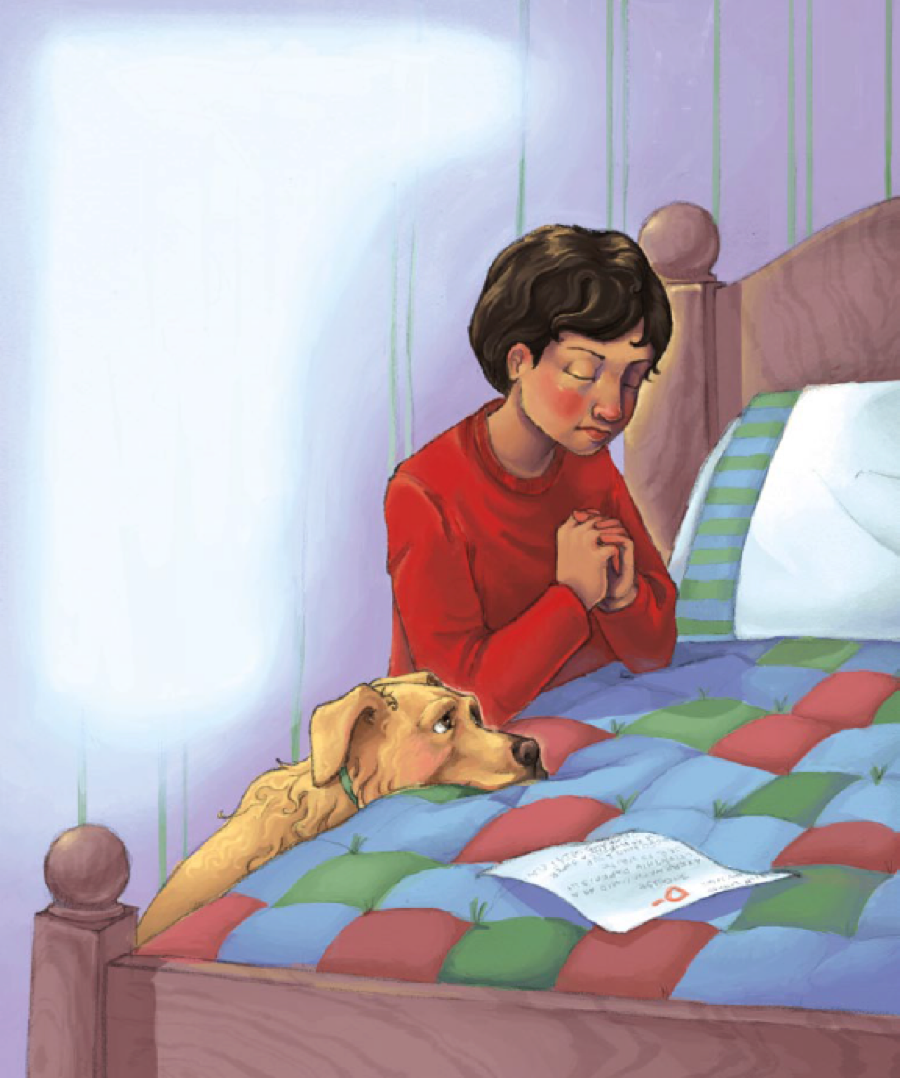 My faith draws me nearHe lives and He loves me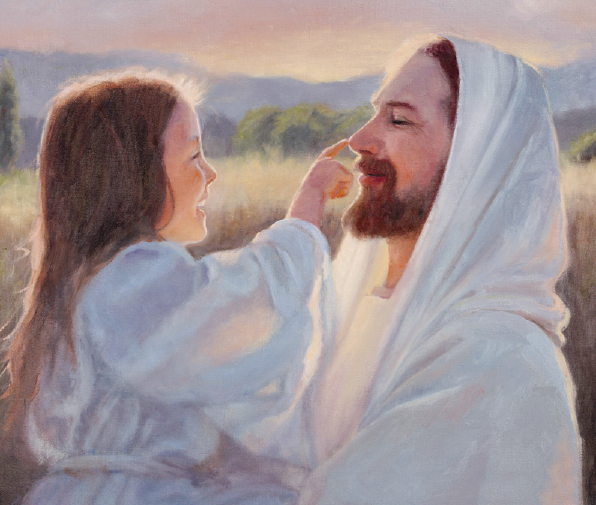 I will not forget who I am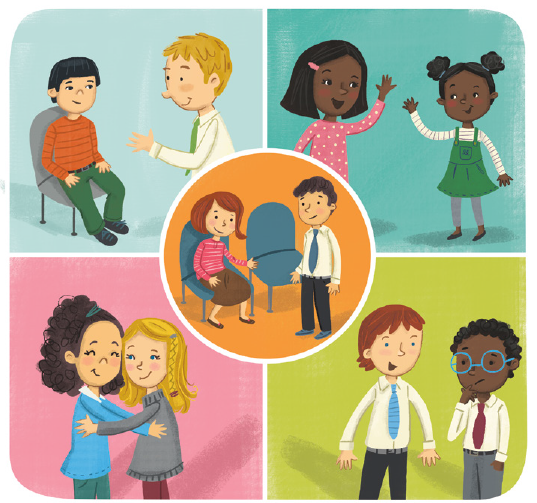 I will strive to remember His plan for meI will love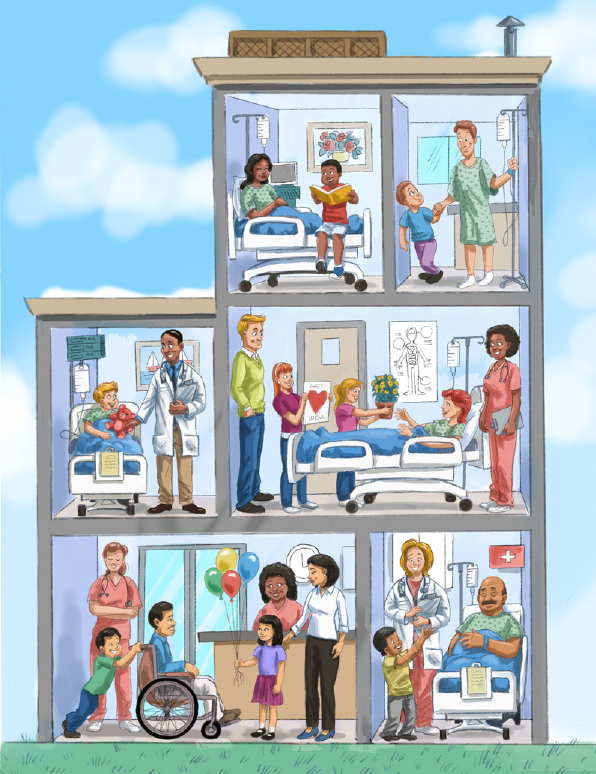 I will serve in my time here on earthAnd someday I will return to Him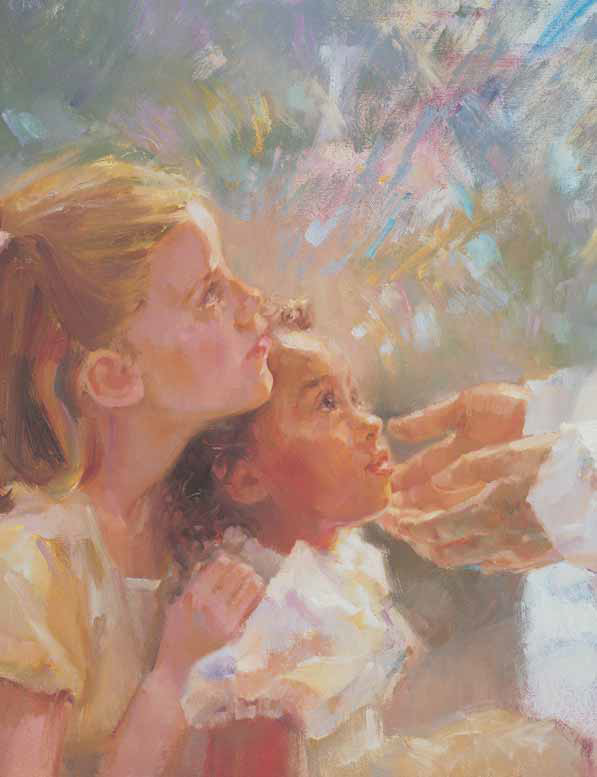 He will bless me and guide me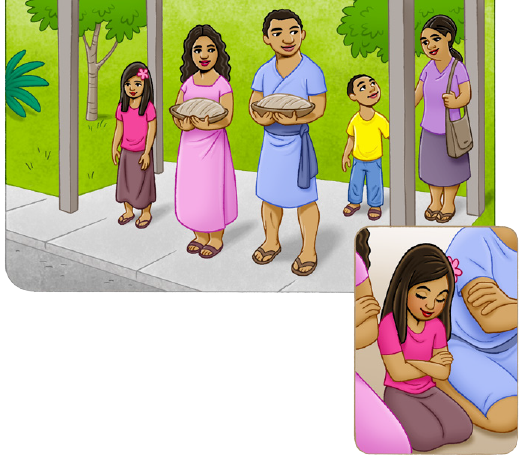 He lives and He loves me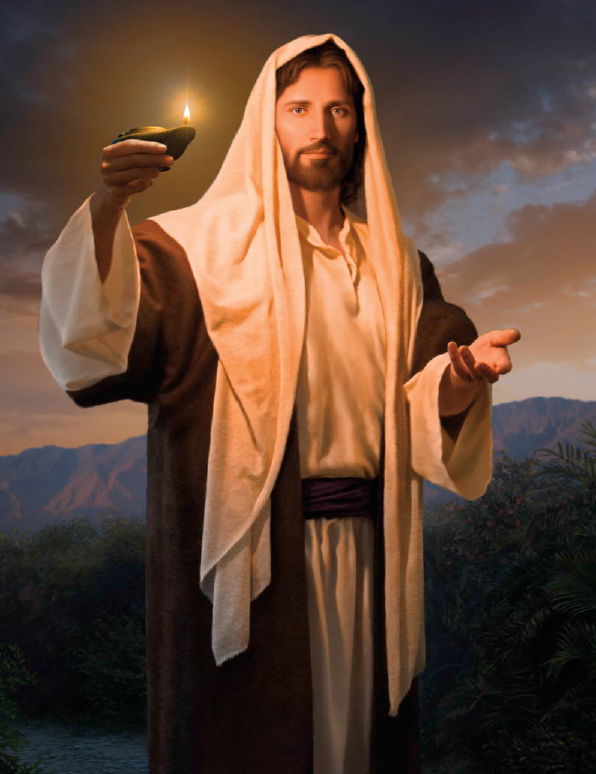 He lives and He Loves me